WelcomeIntroductions/Ice BreakerCreating Site Council Meeting Norms Site Council Information Overview, Election of Officers Parking Lot (issues that can be addressed at a later date)Next Site Council Meeting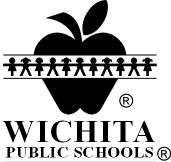 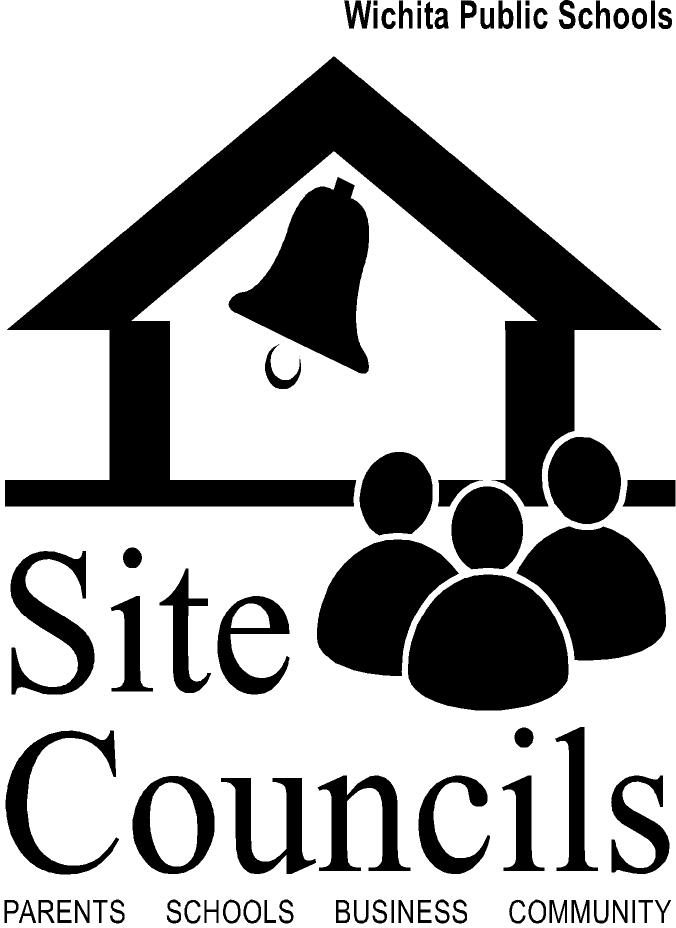 [School Name HERE]Site Council Agenda[Date HERE][Time HERE]